Munition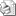 